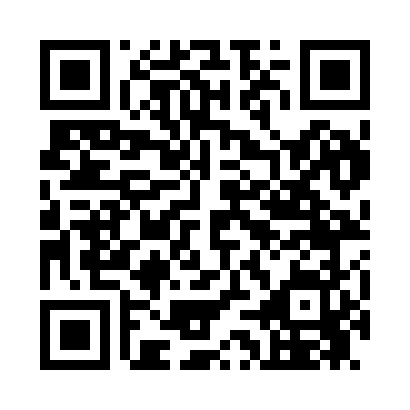 Prayer times for Country Oak, South Carolina, USAWed 1 May 2024 - Fri 31 May 2024High Latitude Method: Angle Based RulePrayer Calculation Method: Islamic Society of North AmericaAsar Calculation Method: ShafiPrayer times provided by https://www.salahtimes.comDateDayFajrSunriseDhuhrAsrMaghribIsha1Wed5:146:291:175:008:049:202Thu5:126:281:175:008:059:213Fri5:116:271:165:008:069:224Sat5:106:261:165:008:079:235Sun5:096:251:165:008:089:246Mon5:086:241:165:008:089:257Tue5:066:241:165:008:099:268Wed5:056:231:165:008:109:289Thu5:046:221:165:008:119:2910Fri5:036:211:165:018:119:3011Sat5:026:201:165:018:129:3112Sun5:016:191:165:018:139:3213Mon5:006:191:165:018:149:3314Tue4:596:181:165:018:149:3415Wed4:586:171:165:018:159:3516Thu4:576:161:165:018:169:3617Fri4:566:161:165:018:179:3718Sat4:556:151:165:018:179:3819Sun4:546:141:165:018:189:3920Mon4:536:141:165:028:199:4021Tue4:526:131:165:028:209:4122Wed4:526:131:165:028:209:4123Thu4:516:121:165:028:219:4224Fri4:506:121:175:028:229:4325Sat4:496:111:175:028:229:4426Sun4:496:111:175:028:239:4527Mon4:486:101:175:038:249:4628Tue4:486:101:175:038:249:4729Wed4:476:091:175:038:259:4830Thu4:466:091:175:038:269:4931Fri4:466:091:175:038:269:49